ONTARIO COLLEGES ATHLETIC ASSOCIATION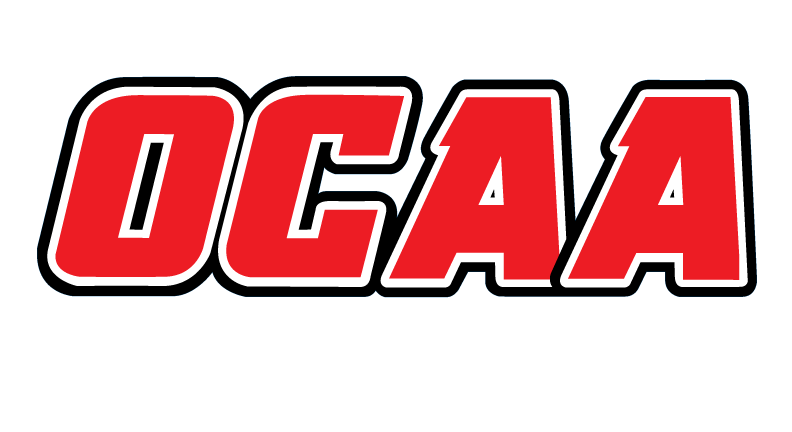 2019-2020 STANDARDIZED TEAM ROSTER The information collected in this form is used and disclosed by the Ontario Colleges Athletic Association (OCAA) in accordance with the terms The Personal Information Protection Policy.  For further information about OCAA collection, use and disclosure of personal information, see our Personal Information Protection Policy at www.ocaa.com.AS OF:September 10, 2019School:MOHAWKMOHAWKTeam:CROSS COUNTRYCROSS COUNTRYFirst NameLast Name#POSHeightHometownYearName Pronunciation JoshBoisvert6’0Hamilton – Hagersville2Bwa – vertLiamBootsma5’8Belleville – QCHS1MirandaBos5’6Wellandport – Smithville 2BoshAlexEvans5’2Mississauga – Cawthra Park1AntonioFricano5’10Ancaster – Bishop Tonnos1Frick – an – oRyanHerd5’9Ancaster -  Bishop Tonnos1MadisonneHesselink5’7Moorefield – Norwell SS1Hess – ill - inkBrianKnechtel6’2Beamsville – Beamsville1Neck – tillSamanthaLawson5’8Seaforth – Central Huron SS1AgathaLee5’2South Korea1DextonLeslie5’11Jamaica1Ashley Lof5’7Smithville – Guidos de Bres1LoffNavneetMann5’2Burlington1VasuNarula5’8India4Vah – soo Na – rule - aCarterRudge5’5Thorold – Denis Morris2Coaching Staff:PositionNameName PronunciationYearHead CoachRyan GagnonGan – yawn2Assistant CoachHannah SukkauSoo - cow1